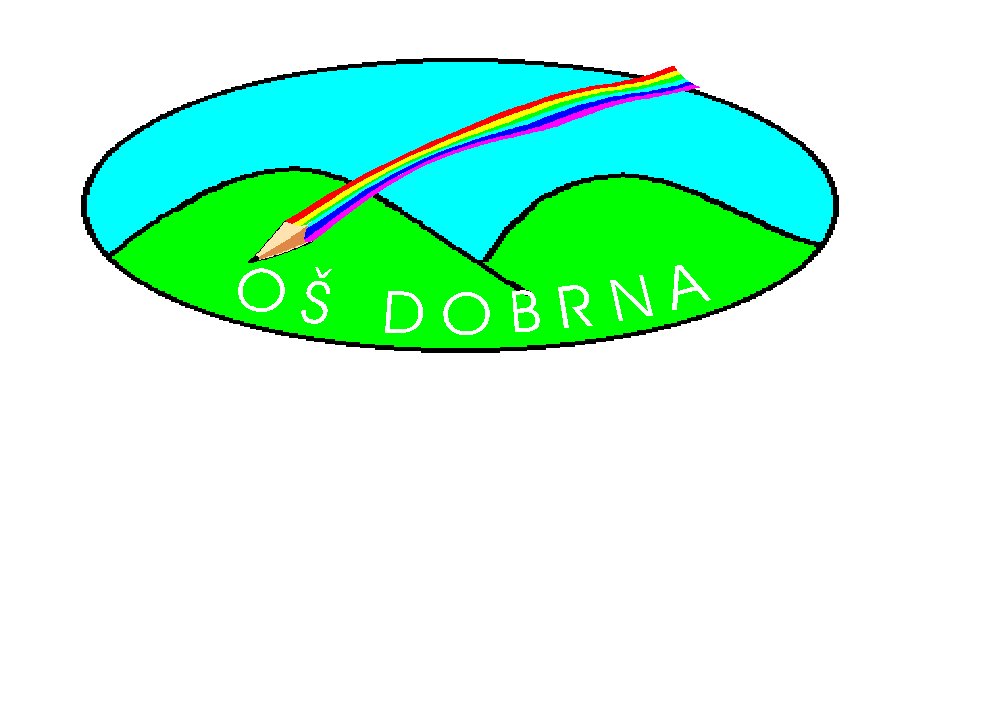 Evidenčna številka: 60309-4/2019-69Spoštovani staršiV četrtek, 6. 2. 2020, bomo imeli pouk popoldan. Ta dan bomo poleg pouka izvedli tudi proslavo ob slovenskem kulturnem prazniku. S poukom bomo začeli ob 13. 30 uri in ga zaključili po proslavi okoli 18. ure. Kosilo bo od 12. 30 dalje.Za učence od 1. in 5.  razreda bomo organizirali dopoldansko varstvo. Učenci, ki bodo v dopoldanskem varstvu, bodo imeli organizirane vse obroke. Šolski kombiji bodo vozili po voznem redu, ki vam ga prilagamo. Zaradi organizacije dopoldanskega varstva vas prosim, če izpolnite priloženo prijavnico.Dobrna, 29. 1. 2020						Marko Šteger, ravnateljURNIK ŠOLSKIH PREVOZOV ZA ČETRTEK, 6. 2. 2020PRIJAVNICA(Prosimo, če izpolnjeno prijavnico vrnete razredničarki do ponedeljka, 3. 2. 2020)Za mojega otroka  ______________________________ potrebujem: 			                (ime in priimek učenca)Dopoldansko varstvo od _____________ ure dalje.    			         (vpišite uro prihoda)Podpis staršev: _________________________RELACIJAODHODI V ŠOLOODHODI IZ ŠOLEPREVOZNIKParož, Brdce12.00 – Špegel12.15 – Hriberšek18. 00* oz. po končani proslaviPrimož ŠventParož – Lovska koča12.45 – Lovska koča18. 00* oz. po končani proslaviPrimož ŠventPristova – Arlič G.13.0018. 00* oz. po končani proslaviPrimož ŠventKlanc- Pihler13.0518. 00* oz. po končani proslaviPrimož ŠventRupe12. 0018. 00* oz. po končani proslaviJože ŠtimulakVrba12. 1018. 00* oz. po končani proslaviJože ŠtimulakZavrh12. 1518. 00* oz. po končani proslaviJože ŠtimulakGutenik12. 2018. 00* oz. po končani proslaviJože ŠtimulakLoka12. 3018. 00* oz. po končani proslaviJože ŠtimulakLokovina12. 3018. 00* oz. po končani proslaviJože ŠtimulakLandek-Vine12. 0518. 00* oz. po končani proslaviJože ŠtimulakHramše12. 3018. 00* oz. po končani proslaviJože Štimulak